On-Campus Job Description						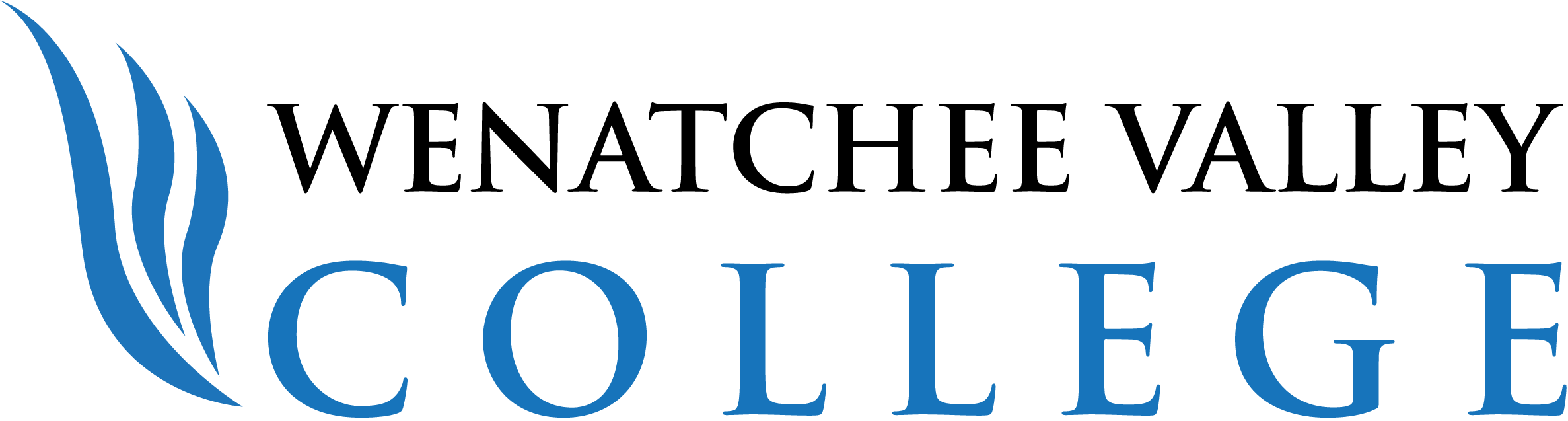 To apply: Go to https://wenatcheevalleycollege.formstack.com/forms/career_services to submit your information to see if you are eligible for funding.04/22/21 (CRB)Wenatchee Valley College is committed to a policy of equal opportunity in employment and student enrollment. All programs are free from discrimination and harassment against any person because of race, creed, color, national or ethnic origin, sex, sexual orientation, gender identity or expression, the presence of any sensory, mental, or physical disability, or the use of a service animal by a person with a disability, age, parental status or families with children, marital status, religion, genetic information, honorably discharged veteran or military status or any other prohibited basis per RCW 49.60.030, 040 and other federal and state laws and regulations, or participation in the complaint process.The following persons have been designated to handle inquiries regarding the non-discrimination policies and Title IX compliance for both the Wenatchee and Omak campuses:To report discrimination or harassment: Title IX Coordinator, Wenatchi Hall 2322M, (509) 682-6445, title9@wvc.edu.To request disability accommodations: Student Access Coordinator, Wenatchi Hall 2133, (509) 682-6854, TTY/TTD: dial 711, sas@wvc.edu.Job Title & Number of Positions Avail. Athletic Training Student Assistant2-3Department/LocationAthletics, Smith GymnasiumRate of pay14.89 per hoursSupervisorAmy DehmerEmail: adehmer@wvc.eduDuties and ResponsibilitiesThe athletic training student assistant is responsible for working under the direction of the ATC to give daily treatments to WVC student-athletes. These duties may include, applying first aid, ice, heat, therapeutic modalities and rehabilitation exercises.  Assist the ATC with game coverage. This includes game set up/take down, applying first aid, taping, and other necessarily duties deemed necessarily. Being on time and working your scheduled shift is a must. A course in Sports Medicine is recommended but not required. As an athletic training student, you will be required to learn as you go, and be genuinely interested in learning about the body and/or athletic injuries.Minimum QualificationsFirst Aid and CPR Certified, (desired, but not necessary) Strong customer service skills, A willingness to learn EducationalBenefitHands on skills that will assist any student going into the medical field. Specifically, athletic training, nursing, medical assistant, physician’s assistant and physical therapy. 